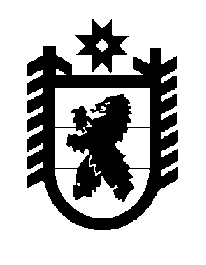 Российская Федерация Республика Карелия    ПРАВИТЕЛЬСТВО РЕСПУБЛИКИ КАРЕЛИЯРАСПОРЯЖЕНИЕот  11 августа 2016 года № 618р-Пг. Петрозаводск Внести в План мероприятий («дорожную карту») «Изменения в отраслях социальной сферы, направленные на повышение эффективности сферы культуры Республики Карелия», утвержденный распоряжением Правительства Республики Карелия от 24 апреля 2013 года № 214р-П (Собрание законодательства Республики Карелия, 2013, № 4, ст. 682; 2014, 
№ 10, ст. 1856; № 12, ст. 2391; 2015, № 9, ст. 1776), с изменениями, внесенными распоряжением Правительства Республики Карелия от 21 января 2016 года № 37р-П, следующие изменения:1) пункт 3 раздела III изложить в следующей редакции:«3. Показателями нормативов «дорожной карты» являются:Примечание. Начиная с  2015 года в качестве средней заработной платы используется показатель среднемесячной начисленной заработной платы наемных работников в организациях, у индивидуальных предпринимателей и физических лиц (среднемесячного дохода от трудовой деятельности), формируемый в соответствии с пунктом 3 постановления Правительства Российской Федерации от 11 июля 2015 г. № 698 «Об организации федеральных статистических наблюдений для формирования официальной статистической информации о среднемесячном доходе от трудовой деятельности».* Показатели включают в себя в том числе значения по национальным паркам федерального подчинения, с 2014 года не относящимся к учреждениям культуры. ** Средняя заработная плата работников учреждений культуры на 2016 год определяется на уровне не ниже средней заработной платы, фактически достигнутой за 2015 год, согласно данным Росстата.»;2) пункт 2 раздела IV изложить в следующей редакции:«2. Показателями (индикаторами), характеризующими эффективность мероприятий по совершенствованию оплаты труда работников учреждений культуры, являются:1) динамика примерных (индикативных) значений соотношения средней заработной платы работников учреждений культуры, повышение оплаты труда которых предусмотрено Указом Президента Российской Федерации от 7 мая 2012 года № 597 «О мероприятиях по реализации государственной социальной политики», и средней заработной платы в субъектах Российской Федерации:(процентов)2) среднесписочная численность работников государственных и муниципальных учреждений отрасли «культура» Республики Карелия:(человек)           Глава Республики Карелия                                                                  А. П. Худилайнен    № п/пНаименование показателей2013 год (факт)*2014 год (факт)2015 год (факт)2016 год2017 год2018 год2014 – 2016 годы2014 – 2018 годы123456789101.Норматив числа получателей услуг на 1 работника учреждений культуры (по среднесписочной численности работников) с учетом региональной специфики, человек 176,6205,3217,6216,6215,5214,4хх2.Число получателей услуг, человек635 667633 500631 200628 300625 100621 900хх123456789103.Среднесписочная численность  работников учреждений культуры, человек,в том числесреднесписочная численность  работников республиканских и муниципальных учреждений культуры, человек3 599,03 007,03 085,32 835,02 901,32 657,62 901,32 657,6 2 901,32 657,62 901,32 657,6хххх4.Численность населения Республики Карелия, человек635 667633 500631 200628 300625 100621 900хх5.Соотношение средней заработной платы работников учреждений культуры и средней заработной платы в Республике Карелия, % 71,171,380,676,7100100хх6.Средняя заработная плата работников по Республике Карелия, рублей27 763,929 249,825 983,027 300,029 200,031 550,0хх7.Средняя заработная плата работников учреждений культуры, рублей **19 728,320 857,220 936,720 936,729 200,031 550,0хх8.Доля средств от приносящей доход деятельности в фонде заработной платы по работникам учреждений культуры, %1210,49,69,69,69,6хх9.Размер начислений на фонд оплаты труда, %1,3021,3021,3021,3021,3021,3021,3021,30210.Фонд оплаты труда с начислениями, млн. рублей1 109,31 005,4949,1949,11 323,61 430,22 903,6 5 657,411.Прирост фонда оплаты труда с начислениями к 2013 году, млн. рублей, в том числе прирост фонда оплаты труда с начислениями к 2013 году республиканских и муниципальных учреждений культуры за счет средств бюджета Республики Карелия, млн. рублейхх-103,972,55-160,3  83,15-160,386,3214,390,7320,895,8-424,5242,0110,6428,512.Предусмотрено в консолидированном бюджете Республики Карелия, млн. рублей, в том числе предусмотрено за счет средств бюджета Республики Карелия, млн. рублейхх-103,972,55-160,383,15-160,386,3208,5  90,7309,995,8-424,5 242,093,9428,51234567891013.Объем средств, полученных за счет проведения мероприятий по оптимизации, млн. рублей, из них:0,00,246,846,846,846,893,8187,413.от реструктуризации сети, млн. рублей0,00,017,617,617,617,635,270,413.от оптимизации численности персонала, в том числе административно-управленческого персонала, млн. рублей0,00,028,828,828,828,857,6115,213.от сокращения и оптимизации расходов на содержание учреждений, млн. рублей0,00,20,40,40,40,41,01,814.Объем средств, направленных на повышение заработной платы работников учреждений культуры за счет средств от приносящей доход деятельности, млн. рублей 0,00,00,00,00,00,00,00,015.Объем средств, предусмотренных на повышение заработной платы работников учреждений культуры, млн. рублей, в том числе объем средств, предусмотренных в консолидированном бюджете Республики Карелия на повышение заработной платы работников учреждений культуры, млн. рублей0,0х-103,972,55-160,383,15-160,386,3214,390,7320,895,8-424,5242,0110,6428,516.Соотношение объема средств от оптимизации и объема средств, предусмотренных на повышение заработной платы, %х0,00,00,021,814,6хх2013 год2014 год2015 год2016 год2017 год2018 год71,171,380,676,7100,0100,02013 год2014 год2015 год2016 год2017 год2018 год3 007,02 835,02 657,62 657,62 657,62 657,6».